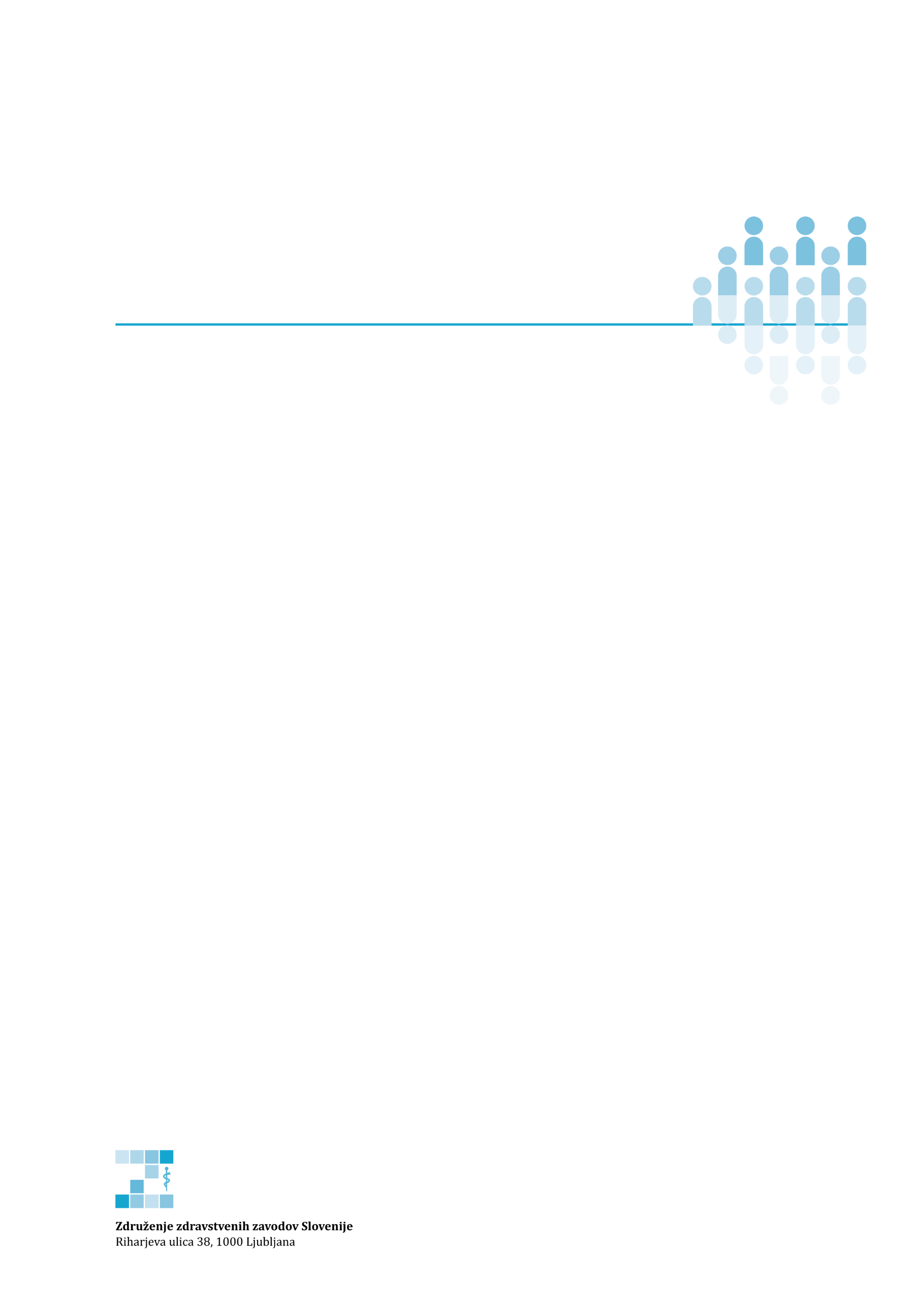 Posvet v zvezi z uvedbo Splošne uredbe o varstvu osebnih podatkov (GDPR)ProgramProgramČetrtek, 15. 2. 2018Četrtek, 15. 2. 20188.30-9.00Sprejem udeležencev9.00-9.15Uvodni pozdrav9.15-11.00Uresničevanje zahtev Splošne uredbe (EU) o varstvu podatkov za izvajalce zdravstvene dejavnosti, I. delmag. Urban Brulc, Informacijski pooblaščenec11.00-11.30Odmor11.30-12:45Uresničevanje zahtev Splošne uredbe (EU) o varstvu podatkov za izvajalce zdravstvene dejavnosti, II. delmag. Urban Brulc, Informacijski pooblaščenec12.45-14.00Odgovornost in zadolžitve za uskladitev poslovanja izvajalcev zdravstvene dejavnosti z zahtevami uredbe GDPRPeter Grasselli in mag. Miha Ozimek, Slovenski odsek ISACA14:00-14:15ZaključekPrijavePrijave sprejemamo najkasneje do 12. 2. 2018 oziroma do zapolnitve prostih mest na spletnem obrazcu: http://www.zdrzz.si/Dogodki/Posvet_v_zvezi_z_uvedbo Splošne uredbe o varstvu_osebnih_podatkovKotizacija, gradivoKotizacije za posvet za člane združenja ni. Za udeležence pravnih oseb, ki niso člani združenja, znaša kotizacija 100 EUR brez DDV.Gradivo za srečanje in potrdilo o udeležbi boste prejeli ob registraciji.Dodatne informacijeDodatne informacije na tel. št.: 059 22 71 86 oz. e-naslovu: mateja.kocman@zdrzz.siPrijavePrijave sprejemamo najkasneje do 12. 2. 2018 oziroma do zapolnitve prostih mest na spletnem obrazcu: http://www.zdrzz.si/Dogodki/Posvet_v_zvezi_z_uvedbo Splošne uredbe o varstvu_osebnih_podatkovKotizacija, gradivoKotizacije za posvet za člane združenja ni. Za udeležence pravnih oseb, ki niso člani združenja, znaša kotizacija 100 EUR brez DDV.Gradivo za srečanje in potrdilo o udeležbi boste prejeli ob registraciji.Dodatne informacijeDodatne informacije na tel. št.: 059 22 71 86 oz. e-naslovu: mateja.kocman@zdrzz.si